Blakehill Primary SchoolBehaviour for Learning Policy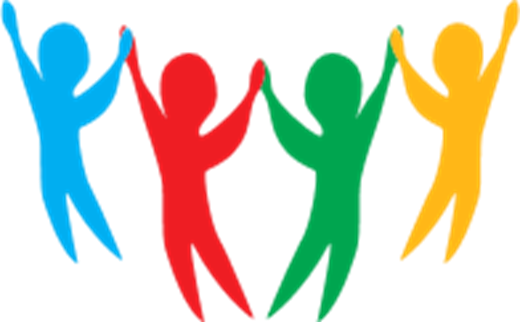 Together We Can1. Policy statement Blakehill Primary School is committed to creating an environment where exemplary behaviour is at the heart of productive learning. Everyone is expected to maintain the highest standards of personal conduct, to accept responsibility for their behaviour and encourage others to do the same. Our behaviour policy guides staff to teach self-discipline not blind compliance. It echoes our core values with a heavy emphasis on respectful behaviour, a partnership approach to managing poor conduct and dynamic interventions that support staff and learners.  Our policy is a collaborative strategy; we are one team, focused on one learning behaviour and moving in one direction.2. Rationale Positive behaviour is a whole school approach to the management of behaviour.  The policy applies to all school activities, both in school and out of school including breakfast club, after school clubs or activities, day educational visits and longer residential visits.  Rules are few in number and are very clear.  Pupils have a clear choice as to whether they keep to the rules or not.  Pupils should see the policy as fair because it is consistent, and any consequences are known to them in advance of them choosing to break a rule.   3. Aim of the policy To create a culture of exceptionally good behaviour for learning, for life in the community and beyond To ensure that all learners are treated fairly, shown respect and to promote good relationships. To refuse to give learners attention and importance for poor conduct To help learners take control over their behaviour and be responsible for the consequences of it. To build a community that values kindness, care, good humour, good temper, obedience and empathy for others. To promote social, emotional, moral, spiritual and mental well-being through improved relationships. To ensure that excellent behaviour is a minimum expectation for all.  4. Purpose of the policy To provide simple, practical procedures for staff and learners that: Recognise behavioural norms  Positively reinforces behavioural norms Promote self-esteem and self-discipline Teach appropriate behaviour through positive interventions  Blakehill Safeguarding StatementAt Blakehill Primary School we respect and value all children and are committed to providing a caring, friendly and safe environment for all our pupils so they can learn, in a secure atmosphere. We believe every pupil should be able to participate in all school activities in an enjoyable and safe environment and be protected from harm. This is the responsibility of every adult employed by, or invited to deliver services at Blakehill Primary School. We recognise our responsibility to safeguard all who access school and promote the welfare of all our pupils by protecting them from physical, sexual and emotional abuse, neglect and bullying.The Governing Body has: • the duty to set the framework of the school’s policy on pupil behaviour after consultation with the    parents, pupils and staff; • responsibility to ensure that the school complies with this policy; • delegated powers and responsibilities to the Head of School to ensure that staff and pupils are    aware of this policy; • delegated powers and responsibilities to the Head of School to ensure all visitors to the school are aware of and comply with this policy; • appointed a Leadership Team with responsibility for monitoring behaviour to work with the Head of School; • the duty to support the Head of School and school staff in maintaining high standards of behaviour; • responsibility for ensuring funding is in place to support this policy; • responsibility for ensuring policies are made available to parents; • responsibility for the effective implementation, monitoring and evaluation of this policyThe Executive Head/Head of School will: ensure all school personnel, pupils and parents are aware of and comply with this policy work hard with everyone in the school community to create an ethos that makes everyone feel valued and respectedpromote good behaviour by forging sound working relationships with everyone involved with the schoolencourage good behaviour and respect for others, in order to prevent all forms of bullying among pupils ensure the health, safety and welfare of all children in the school work with the School Council to create a set of school rules that will encourage good behaviour and respect for othersmonitor the effectiveness of this policyannually report to the Governing Body on the success and development of this policyRole of the Senior Leadership Team The SLT will: lead the development of this policy throughout the schoolwork closely with the Executive Head/Head of School and the nominated governorprovide guidance and support to all staffprovide training for all staff on induction and when the need arises keep up to date with new developments and resourceswork with the School Councilmonitor school support systemswork with our Learning Mentor and SENCo to liaise closely with parents work with our Learning Mentor and SENCo to liaise with external agencieswork with our Learning Mentor and organise a ‘Buddy System’analyse the concerns from the ‘Worry Boxes’ track pupils through Individual Education / Behaviour Plans, Pastoral Support Plans review and monitor behaviour for learningannually report to the Governing Body on the success and development of this policy. Role of Staff School staff are expected to: comply with all aspects of this policy encourage good behaviour and respect for others in pupils and to apply all rewards and sanctions fairly and consistently; promote self-discipline amongst pupils;deal appropriately with any unacceptable behaviour; work closely with parents when appropriateapply all rewards and sanctions fairly and consistently; discuss pupil behaviour and discipline regularly at staff meetings; liaise when appropriate with school SENCo and Learning Mentorprovide well planned, interesting and demanding lessons which will contribute to maintaining good discipline; attend periodic training on behaviour management; be aware of school procedures and behaviour management strategies including  IEPs ensure the health and safety of the pupils in their care; identify problems that may arise and to offer solutions to the problem. Role of Pupils Pupils are expected to: be aware of and comply with this policybe polite and well behaved at all times show consideration to othersmake suggestions about school behaviour via the School Council obey all health and safety regulations in all areas of the school; abide by the school’s ‘Behaviour Rules’Abide by the school E-safety rules and SMART rules. Role of Parents/Carers Parents/carers are encouraged to: comply with this policyhave good relations with the school support the behaviour for learning policy ensure their children understand and value the meaning of good behaviour support school rules and sanctions to work in partnership with the school to resolve problems.  Role of the School Council The School Council will be involved in: determining this policy with the Governing Bodydiscussing improvements to this policy during the school year devising school rules reviewing the effectiveness of this policy with the Governing Body.Three is the magic number Our 3 rules are: What does this look like?Use the getting class silent and ready for instruction strategy to establish behaviour expectations: eyes on me, lips closed, pencils down including playground expectationsFocus positive attention on effort, not achievement, particularly those who go over and aboveUse the reward and sanction systems consistently - resist the temptation to issue high level sanctions disproportionatelyGive clear instructions and guidance eg task deadlines, where to go for support, paired/group/individual work, stop signalsAllow for end of lesson reflection. Who did you work well with? What could have improved your effort?Establish clear daily routines: meet and greet, calm registration task, equipment ready, silentUse fantastic walking, legendary line ups, terrific transition terminology to praise the Ready ruleLimit formal 1:1 interventions for poor behaviour to 30 secondsCatch children when following a rule and praise the behaviourGive clear choices for poor behaviour so the child has ownership eg “you can complete your task now or at playtime, that is your choice,” then walk away. Carry sanction through.Deal with all poor behaviour unemotionally, avoiding confrontation or hostility: don’t lose your temper, deal with secondary behaviours, deal with poor behaviour publically, refuse to shout Middle leaders will:                                                                 Senior leaders will:It’s not what you give but the way that you give itIn addition to a quiet word of personal praise, we use:house points to recognise effort and great workraffle tickets to recognise good behaviour, manners and conductdojos (KS1)    3 key ways to recognise conduct that is over and above:Support beyond the classroom 	 AppendicesAll staff every day Practical steps in managing and modifying poor behaviour on a daily basis Learners are held responsible for their behaviour. Staff will deal with behaviour without delegating.  Staff will use the following for dealing with poor conduct. Actions are implemented to reduce, prevent and address pupil behaviour concerns. These are as follows:If the child’s behaviour continues, refer to numbers 3 and 4 on the consequences to persistent poor behaviour (below)30 second intervention (scripted)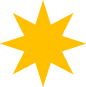 A gentle approach, personal, non-threatening, side on, eye level or lower is used during the redirection/reminder stage. This is daily classroom practice for behaviour management.Consequences to persistent poor behaviourThe time-out RestorePartnership meeting - when conduct continues to be poor or is severeRestorative conference/meeting .  The following behaviours would normally be deemed as severe:racismproven theftproven bullying including, homophobic/cyber bullying and bullying related to disabilitydamage to school propertyopen defiance to an adultcontinuous disruption to learningphysical assault on an adult or another childverbal assault on an adult or other childputting themselves or others at riskRelated policies and GuidanceAnti-BullyingPositive HandlingDFE Behaviour and Discipline in Schools (2015)E-SafetyEqualities PolicySEN policyEducation and Inspections Act (2006)  StepsActionsRedirection  Gentle encouragement, a ‘nudge’ in the right directionReminderReminder of school rules/ expectations - Be Ready, Be Respectful, Be Safe delivered privately/discreetly CautionClear verbal caution delivered privately making the learner aware of their behaviour and outlining the consequence if they continue.  30 second intervention Scripted approaches at this stage are encouraged. Time outGive learner chance to reflect away from others. Speak to child privately and give opportunity to engage. Offer a positive choice to do soInternal referralChild oved to a different room internally for the remainder of the lesson. No other member of staff should engage in conversation/reprimanding the pupil. Record on CPOMs (see ReparationRestorative reparation (see no 2 on the consequences list) meeting is completed before the next lesson. Phase/middle leader can be present if requested. Outcome on CPOMs.